Для родителей1. График проветривания школьных кабинетов                                                 1.1 график проветривания школьных кабинетов для 5а, 5б, 5в, 6а, 7б, 9б классов08.40-08.50 – сквозное проветривание                                                                                                         9.35-9.45 – проветривание                                                                                                                10.30 – 10.35 – сквозное проветривание 11.20 – 11.25 – проветривание 12.10-12.15 – сквозное проветривание13.00-13.10 – проветривание, влажная уборка1.2 график проветривания школьных кабинетов для 6б, 7а, 8а, 8б, 9а, 10, 11 классов08.40-08.50 –проветривание                                                                                                         9.35-9.45 – сквозное проветривание                                                                                                                10.30 – 10.35 –проветривание 11.20 – 11.25 – сквозное проветривание 12.10-12.15 –проветривание13.00-13.10 – проветривание, влажная уборкаВоздушно – тепловой режим в классных помещениях +18 - +20 С2. График выхода учащихся ДГ на улицу во время перемен3. Памятки для родителей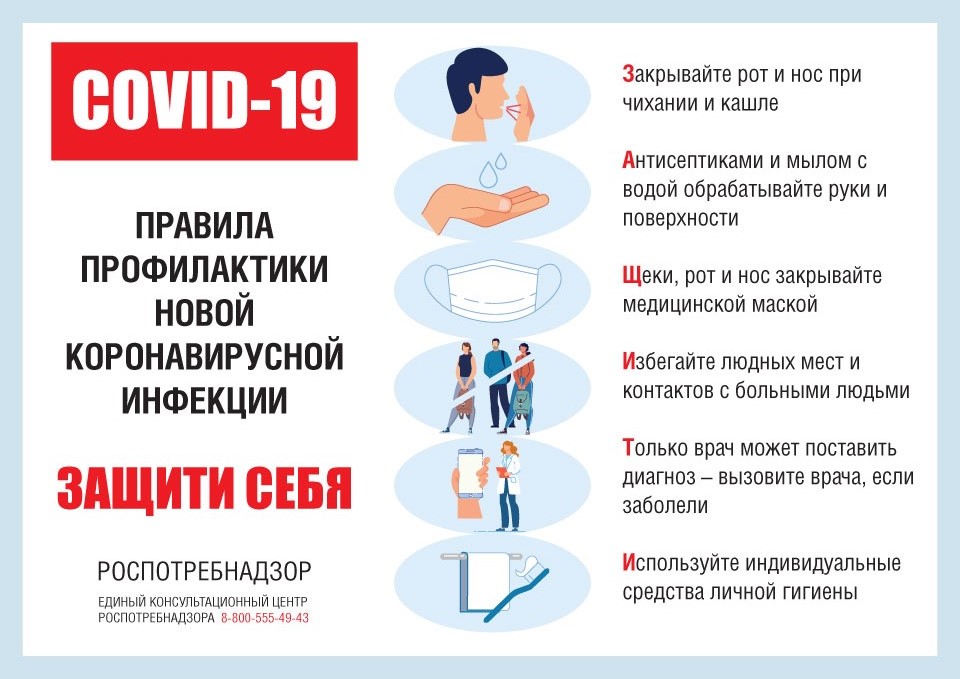 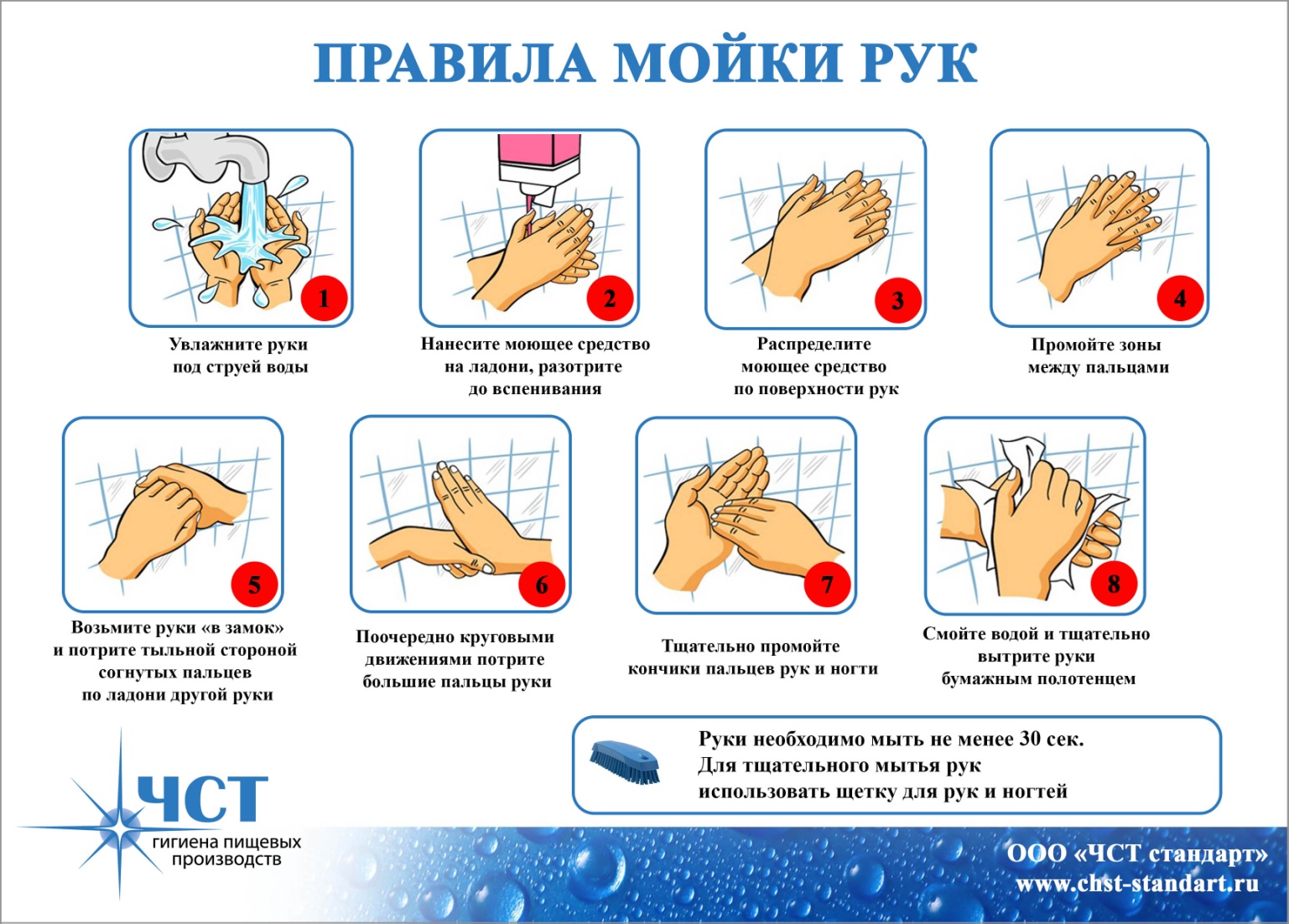 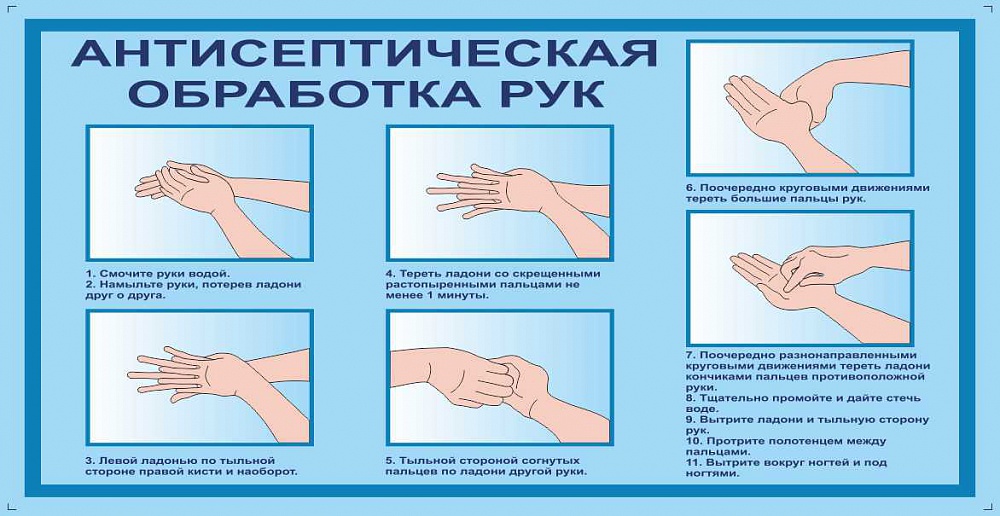 Наружная температура воздухаДлительность проветривания, мин.Длительность проветривания, мин.Наружная температура воздухаМалые переменыМежду сменамиОт +6 до +10 С4-1025-35От 0 до +5 С3-720-25От -5 до 0 С2-515-25От -5 до -10 С 1-310-15Ниже -10 С1-1,55-10КлассыВремя выхода уч-сяМесто выхода5вПосле 1,3,5 урокаПравое крыло6аПосле 1,3,5 урокаПравое крыло6бПосле 2,4 уроковПравое крыло8аПосле 2,4 уроковПравое крыло9аПосле 2,4 уроковПравое крылоПравое крыло5аПосле 1,3,5 урокаЦентральный выход7бПосле 1,3,5 урокаЦентральный выход11После 2,4 уроковЦентральный выход10После 2,4 уроковЦентральный выходЦентральный выход9бПосле 1,3,5 урокаЛевое крыло5бПосле 1,3,5 урокаЛевое крыло7аПосле 2,4 уроковЛевое крыло8бПосле 2,4 уроковЛевое крыло